มคอ.5การรายงานผลการดำเนินการของรายวิชาหมวดที่ 1 ข้อมูลทั่วไปหมวดที่ 2 การจัดการเรียนการสอนเปรียบเทียบกับแผนการสอนหมวดที่3 สรุปผลการจัดการเรียนการสอนของรายวิชาหมวดที่4 ปัญหาและผลกระทบต่อการดำเนินการหมวดที่5 การประเมินรายวิชาหมวดที่6 แผนการปรับปรุงชื่ออาจารย์ผู้รับผิดชอบรายวิชา 			พระทวี  อภโย	ลงชื่อ  ...............................................................   วันที่รายงาน   12 มิถุนายน 2558.ชื่ออาจารย์ผู้รับผิดชอบหลักสูตร			      นายวรเทพ เวียงแก	ลงชื่อ  ...............................................................   วันที่รายงาน   12 มิถุนายน 2558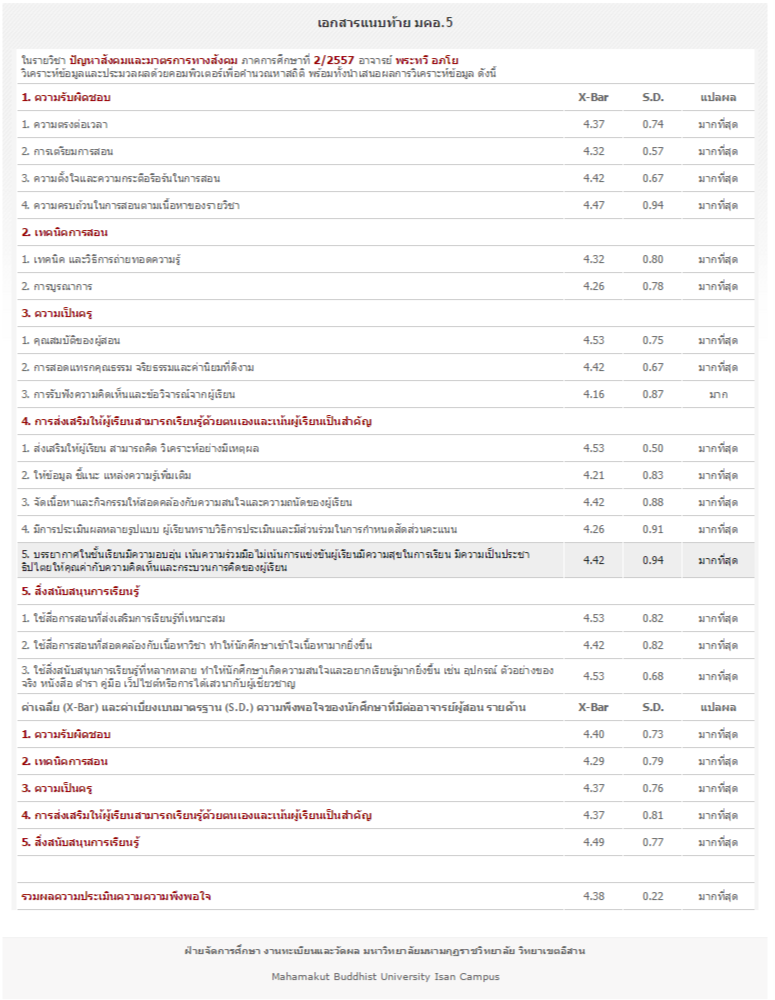 ชื่อสถาบันอุดมศึกษา1     มหาวิทยาลัยมหามกุฏราชวิทยาลัย วิทยาเขต/คณะ/ภาควิชา1 วิทยาเขตอีสาน  คณะสังคมศาสตร์  สาขาวิชาสังคมสงเคราะห์ศาสตร์1. รหัสและชื่อรายวิชา1   SO 1076  ปัญหาสังคมและมาตรการทางสังคม     SO 1076  Social Problems and Social Measures2. จำนวนหน่วยกิต3 หน่วยกิต(3-0-6)3. หลักสูตรและประเภทของรายวิชา	สังคมสงเคราะห์ศาสตรบัณฑิต  สาขาวิชาสังคมสงเคราะห์ศาสตร์  (กลุ่มวิชาเอกสังคมสงเคราะห์ศาสตร์ รายวิชาเลือกเรียน)4. อาจารย์ผู้รับผิดชอบรายวิชาและอาจารย์ผู้สอน1    พระทวี  อภโย  ศน.บ (ภาษาอังกฤษ), ศศ.ม (สังคมวิทยาการพัฒนา)5. ภาคการศึกษา / ชั้นปีที่เรียน1    ภาคการศึกษาที่ 2 /2557 / ชั้นปีที่ 3  สาขาวิชาสังคมสงเคราะห์ศาสตร์  (ภาคปกติ คฤหัสถ์) จำนวน 31 คน6.รายวิชาที่ต้องเรียนมาก่อน (Pre- requisites) (ถ้ามี)            -ไม่มี7. รายวิชาที่ต้องเรียนพร้อมกัน (Co-requisites) (ถ้ามี)           -ไม่มี8. สถานที่เรียน1    ห้อง 133 กรรมฐาน ชั้น 3    วันศุกร์  เวลา 08.30-11.30 น.    มหาวิทยาลัยมหามกุฏราชวิทยาลัย  วิทยาเขตอีสาน1. รายงานชั่วโมงการสอนจริงเทียบกับแผนการสอน1. รายงานชั่วโมงการสอนจริงเทียบกับแผนการสอน1. รายงานชั่วโมงการสอนจริงเทียบกับแผนการสอน1. รายงานชั่วโมงการสอนจริงเทียบกับแผนการสอนหัวข้อจำนวนชั่วโมงตาม แผนการสอนจำนวนชั่วโมงที่สอนจริงระบุเหตุผลที่การสอนจริงต่างจากแผนการสอนหากมีความแตกต่างกันเกิน 25%หัวข้อ: ความสำคัญของปัญหาสังคมความหมายของปัญหาสังคมประเภทของปัญหาสังคมกิจกรรมการเรียนการ: แนะนำรายวิชาตามประมวลการสอน ซักถามข้อสงสัยและข้อตกลงต่าง ๆ บรรยายและแลกเปลี่ยนความคิดเห็น32เนื้อหาง่าย เข้าใจไม่ยาก เป็นสิ่งที่นักศึกษาได้พบเห็นหรือมีประสบการณ์ในการพบเจอมา ทำให้บรรยายได้เร็วหัวข้อ : แนวคิด ทฤษฎี ปัญหาทางสังคมกิจกรรมการเรียนการ:. บรรยายโดยใช้ Power point และเอกสารประกอบการสอน วิเคราะห์แนวคิด ทฤษฎี ปัญหาทางสังคม ซักถามประเด็นสงสัย66หัวข้อ : หลักการและวิวัฒนาการในการวิเคราะห์ปัญหาสังคมกิจกรรมการเรียนการ บรรยายโดยใช้ Power point และเอกสารประกอบการสอน ให้นักศึกษาวิเคราะห์แนวโน้มปัญหาประชากรของไทย ซักถามประเด็นสงสัย33หัวข้อ : หลักการและวิวัฒนาการในการวิเคราะห์ปัญหาสังคม (ต่อ)กิจกรรมการเรียนการ: บรรยายโดยใช้ Power point และเอกสารประกอบการสอน วิเคราะห์มาตรการทางสังคม: การมีส่วนร่วมของชุมชนในการควบคุมการบริโภคและการจำหน่ายยาเส้น กรณีศึกษาจังหวัดขอนแก่น (นางภัทรกร วีระนาคินทร์ และคณะ,2555) และมาตรการทางกฎหมายในการคุ้มครองสิทธิในความเป็นอยู่ส่วนตัว : ศึกษากรณีการรบกวนสิทธิในความเป็นอยู่ส่วนตัวจากการใช้เว็บไซต์เครือข่ายสังคม (คณาธิป ทองรวีวงศ์, 2555) ซักถามประเด็นสงสัยสงเคราะห์ อภิปรายแลกเปลี่ยนข้อซักถาม66หัวข้อ : ปัญหาสังคมไทยกิจกรรมการเรียนการ: บรรยายโดยใช้ Power point ยกตัวอย่างประกอบ  และนำเสนอรายงาน33สอบกลางภาค33หัวข้อ: ปัญหาสังคมและแนวทางแก้ไข,ความมุ่งหมายในการศึกษาปัญหาสังคม,    ความเข้าใจพื้นฐานเกี่ยวกับปัญหาสังคม,ความเข้าใจผิดเกี่ยวกับปัญหาสังคม, ทัศนะของประชาชนที่มีต่อการพิจารณาปัญหาสังคม, ความหมายของปัญหาสังคมแนวความคิดทฤษฎีเกี่ยวกับปัญหาสังคม,การวัดความรุนแรงของปัญหาสังคมประเภทของปัญหาของสังคม, สาเหตุของปัญหาสังคม, บทสรุปกิจกรรมการเรียนการ: บรรยายโดยใช้ Power point และเอกสารประกอบการสอน ให้นักศึกษาวิพากย์ปัญหาสังคมไทยและแนวทางการแก้ไขปัญหา ซักถามประเด็นสงสัย67เนื่องจากเนื้อหาส่วนนี้มีความซับซ้อนและความหลากหลายเกี่ยวกับแนวคิดทฤษฎีในการนำมาอธิบายการแก้ปัญหาสังคม จึงทำให้ต้องใช้เวลาเพิ่มเติมในการอธิบายหัวข้อ : มารตรการทางสังคม, ความหมายการจำแนกปัญหาสังคมตามมาตรการการแก้ไขปัญหากิจกรรมการเรียนการ:. บรรยายโดยใช้ Power point ยกตัวอย่างประกอบ  และนำเสนอรายงาน66หัวข้อ : การป้องกันและแก้ไขปัญหาสังคมกิจกรรมการเรียนการ บรรยาย  ยกตัวอย่างประกอบ ซักถามประเด็นสงสัย33หัวข้อ : การแก้ไขปัญหาสังคมแนวพุทธกิจกรรมการเรียนการ: บรรยาย  อภิปราย และวิเคราะห์ร่วมกันแสดงความคิดเห็น65เนื่องจากเนื้อหาส่วนนี้นักศึกษาได้เคยเรียนวิชาทางพระพุทธศาสนามาแล้ว จึงทำให้เข้าใจได้ง่ายหัวข้อ : การฟื้นฟูและพัฒนาสังคมกิจกรรมการเรียนการ: บรรยาย  อภิปราย และวิเคราะห์ร่วมกันแสดงความคิดเห็น33สอบปลายภาค 3 ชั่วโมง2.หัวข้อที่สอนไม่ครอบคลุมตามแผน2.หัวข้อที่สอนไม่ครอบคลุมตามแผน2.หัวข้อที่สอนไม่ครอบคลุมตามแผน2.หัวข้อที่สอนไม่ครอบคลุมตามแผนหัวข้อที่สอนไม่ครอบคลุมตามแผน     (ถ้ามี)นัยสำคัญของการสอนที่ไม่ครอบคลุมแผนนัยสำคัญของการสอนที่ไม่ครอบคลุมแผนแนวทางชดเชยมี  เนื่องจากมีกิจกรรมที่เกี่ยวเนื่องด้วยมหาวิทยาลัย จึงทำเนื้อหาในการสอนไม่ครบถ้วนสมบูรณ์รูปแบบการปฏิบัติงานสังคมสงเคราะห์ในการพัฒนาชุมชน และบทบาทหน้าที่ของนักสังคมสงเคราะห์กับการพัฒนาชุมชนรูปแบบการปฏิบัติงานสังคมสงเคราะห์ในการพัฒนาชุมชน และบทบาทหน้าที่ของนักสังคมสงเคราะห์กับการพัฒนาชุมชนนัดสอนเพิ่มเติมเนื้อหาที่ไม่ครอบคลุม3. ประสิทธิผลของวิธีการสอนที่ทำให้เกิดผลการเรียนรู้ตามที่ระบุไว้ในรายละเอียดของรายวิชา    3.1คุณธรรม  จริยธรรม3. ประสิทธิผลของวิธีการสอนที่ทำให้เกิดผลการเรียนรู้ตามที่ระบุไว้ในรายละเอียดของรายวิชา    3.1คุณธรรม  จริยธรรม3. ประสิทธิผลของวิธีการสอนที่ทำให้เกิดผลการเรียนรู้ตามที่ระบุไว้ในรายละเอียดของรายวิชา    3.1คุณธรรม  จริยธรรม3. ประสิทธิผลของวิธีการสอนที่ทำให้เกิดผลการเรียนรู้ตามที่ระบุไว้ในรายละเอียดของรายวิชา    3.1คุณธรรม  จริยธรรม3. ประสิทธิผลของวิธีการสอนที่ทำให้เกิดผลการเรียนรู้ตามที่ระบุไว้ในรายละเอียดของรายวิชา    3.1คุณธรรม  จริยธรรม3. ประสิทธิผลของวิธีการสอนที่ทำให้เกิดผลการเรียนรู้ตามที่ระบุไว้ในรายละเอียดของรายวิชา    3.1คุณธรรม  จริยธรรมสถานะผลการเรียนรู้วิธีการสอนที่ระบุในรายละเอียดของรายวิชาประสิทธิผลประสิทธิผลอุปสรรคของการใช้กลยุทธ์(ถ้ามี)พร้อมข้อเสนอแนะในการแก้ไขสถานะผลการเรียนรู้วิธีการสอนที่ระบุในรายละเอียดของรายวิชามีไม่มีอุปสรรคของการใช้กลยุทธ์(ถ้ามี)พร้อมข้อเสนอแนะในการแก้ไขมีจิตสำนึกและตระหนักศึกษาในการปฏิบัติตามจรรยาบรรณทางวิชาชีพสังคมสงเคราะห์- ปลูกฝังจิตสำนึกและตระหนักในการปฏิบัติตามหลักวิชาชีพสังคมสงเคราะห์√อุปสรรคของการใช้กลยุทธ์  นักศึกษาบางคนไม่ค่อยเอาใจใส่กับการทำงานในการส่งงานให้ตรงเวลา  และขาดการค้นคว้าทำให้อาจารย์ต้องอธิบายและชี้แจงให้ฟังในการทำงานข้อเสนอแนะ   ฝึกให้นักศึกษามีวินัยและตระหนักในการรับผิดชอบต่อตนเองและคนอื่นๆ มีอะไรที่ขัดข้องให้แจ้งอาจารย์ทราบ เพื่อจะได้แก้ไขร่วมกันมีวินัย ซื่อสัตย์ และรับผิดชอบต่อตนเองและสังคม - ปลูกฝังให้นักศึกษามีระเบียบวินัย โดยเน้นการเข้าชั้นเรียนให้ตรงเวลา- มอบหมายงานให้นักศึกษาทำงานเป็นรายกลุ่มและรายบุคคลโดยมีการแลกเปลี่ยนความคิดเห็น การนำเสนอ√อุปสรรคของการใช้กลยุทธ์  นักศึกษาบางคนไม่ค่อยเอาใจใส่กับการทำงานในการส่งงานให้ตรงเวลา  และขาดการค้นคว้าทำให้อาจารย์ต้องอธิบายและชี้แจงให้ฟังในการทำงานข้อเสนอแนะ   ฝึกให้นักศึกษามีวินัยและตระหนักในการรับผิดชอบต่อตนเองและคนอื่นๆ มีอะไรที่ขัดข้องให้แจ้งอาจารย์ทราบ เพื่อจะได้แก้ไขร่วมกันมีจิตสาธารณะ รักและภาคภูมิใจในท้องถิ่น สถาบัน และประเทศชาติ- ปลูกฝังความรู้สึกตระหนักให้นักศึกษารู้ถึงปัญหาที่เกิดขึ้นในสังคม ทำให้เกิดความรู้สึกที่ปรารถนาจะร่วมและมีส่วนช่วยเหลือสังคม และมีความภูมิใจในท้องถิ่น สถาบัน และประเทศชาติ√อุปสรรคของการใช้กลยุทธ์  นักศึกษาบางคนไม่ค่อยเอาใจใส่กับการทำงานในการส่งงานให้ตรงเวลา  และขาดการค้นคว้าทำให้อาจารย์ต้องอธิบายและชี้แจงให้ฟังในการทำงานข้อเสนอแนะ   ฝึกให้นักศึกษามีวินัยและตระหนักในการรับผิดชอบต่อตนเองและคนอื่นๆ มีอะไรที่ขัดข้องให้แจ้งอาจารย์ทราบ เพื่อจะได้แก้ไขร่วมกัน    3.2 ความรู้    3.2 ความรู้    3.2 ความรู้    3.2 ความรู้    3.2 ความรู้    3.2 ความรู้สถานะผลการเรียนรู้วิธีการสอนที่ระบุในรายละเอียดของรายวิชาประสิทธิผลประสิทธิผลอุปสรรคของการใช้กลยุทธ์(ถ้ามี)พร้อมข้อเสนอแนะในการแก้ไขสถานะผลการเรียนรู้วิธีการสอนที่ระบุในรายละเอียดของรายวิชามีไม่มีอุปสรรคของการใช้กลยุทธ์(ถ้ามี)พร้อมข้อเสนอแนะในการแก้ไขมีความรู้ความเข้าใจในหลักการและทฤษฎีสำคัญในสาขาวิชาสังคมสงเคราะห์ศาสตร์บรรยาย  อภิปราย  การทำงานกลุ่ม การนำเสนองานในด้านต่างๆ ยกตัวอย่างงานวิจัย เรื่อง มาตรการทางสังคม: การมีส่วนร่วมของชุมชนในการควบคุมการบริโภคและการจำหน่ายยาเส้น กรณีศึกษาจังหวัดขอนแก่น (นางภัทรกร วีระนาคินทร์ และคณะ,2555) และมาตรการทางกฎหมายในการคุ้มครองสิทธิในความเป็นอยู่ส่วนตัว : ศึกษากรณีการรบกวนสิทธิในความเป็นอยู่ส่วนตัวจากการใช้เว็บไซต์เครือข่ายสังคม (คณาธิป ทองรวีวงศ์, 2555)√อุปสรรคของการใช้กลยุทธ์   นักศึกษายังขาดการแสวงหาความรู้ในการที่จะเพิ่มพูนองค์ความรู้ต่าง ๆ ในการวิเคราะห์ข้อมูลได้อย่างถูกต้องข้อเสนอแนะ   แนะนำหนังสือเอกสารให้นักศึกษาไปค้นคว้า และให้สรุปนำมาส่งในแต่ละสัปดาห์มีทักษะและประสบการณ์การเรียนรู้ในสาขาวิชาสังคมสงเคราะห์ศาสตร์ สามารถปฏิบัติงานในสถานการณ์ต่างๆ ได้บรรยาย  อภิปราย  การทำงานกลุ่ม การนำเสนองานในด้านต่างๆ ยกตัวอย่างงานวิจัย เรื่อง มาตรการทางสังคม: การมีส่วนร่วมของชุมชนในการควบคุมการบริโภคและการจำหน่ายยาเส้น กรณีศึกษาจังหวัดขอนแก่น (นางภัทรกร วีระนาคินทร์ และคณะ,2555) และมาตรการทางกฎหมายในการคุ้มครองสิทธิในความเป็นอยู่ส่วนตัว : ศึกษากรณีการรบกวนสิทธิในความเป็นอยู่ส่วนตัวจากการใช้เว็บไซต์เครือข่ายสังคม (คณาธิป ทองรวีวงศ์, 2555)√อุปสรรคของการใช้กลยุทธ์   นักศึกษายังขาดการแสวงหาความรู้ในการที่จะเพิ่มพูนองค์ความรู้ต่าง ๆ ในการวิเคราะห์ข้อมูลได้อย่างถูกต้องข้อเสนอแนะ   แนะนำหนังสือเอกสารให้นักศึกษาไปค้นคว้า และให้สรุปนำมาส่งในแต่ละสัปดาห์มีความรู้ความเข้าใจในพัฒนาการใหม่ๆ ในสาขาวิชา รวมถึงงานวิจัยที่เกี่ยวข้องกับการแก้ไขปัญหาและการต่อยอดองค์ความรู้ในสาขาวิชาบรรยาย  อภิปราย  การทำงานกลุ่ม การนำเสนองานในด้านต่างๆ ยกตัวอย่างงานวิจัย เรื่อง มาตรการทางสังคม: การมีส่วนร่วมของชุมชนในการควบคุมการบริโภคและการจำหน่ายยาเส้น กรณีศึกษาจังหวัดขอนแก่น (นางภัทรกร วีระนาคินทร์ และคณะ,2555) และมาตรการทางกฎหมายในการคุ้มครองสิทธิในความเป็นอยู่ส่วนตัว : ศึกษากรณีการรบกวนสิทธิในความเป็นอยู่ส่วนตัวจากการใช้เว็บไซต์เครือข่ายสังคม (คณาธิป ทองรวีวงศ์, 2555)√อุปสรรคของการใช้กลยุทธ์   นักศึกษายังขาดการแสวงหาความรู้ในการที่จะเพิ่มพูนองค์ความรู้ต่าง ๆ ในการวิเคราะห์ข้อมูลได้อย่างถูกต้องข้อเสนอแนะ   แนะนำหนังสือเอกสารให้นักศึกษาไปค้นคว้า และให้สรุปนำมาส่งในแต่ละสัปดาห์ตระหนักศึกษาในธรรมเนียมปฏิบัติ กฎ ระเบียบ ข้อบังคับที่เปลี่ยนแปลงตามสถานการณ์บรรยาย  อภิปราย  การทำงานกลุ่ม การนำเสนองานในด้านต่างๆ ยกตัวอย่างงานวิจัย เรื่อง มาตรการทางสังคม: การมีส่วนร่วมของชุมชนในการควบคุมการบริโภคและการจำหน่ายยาเส้น กรณีศึกษาจังหวัดขอนแก่น (นางภัทรกร วีระนาคินทร์ และคณะ,2555) และมาตรการทางกฎหมายในการคุ้มครองสิทธิในความเป็นอยู่ส่วนตัว : ศึกษากรณีการรบกวนสิทธิในความเป็นอยู่ส่วนตัวจากการใช้เว็บไซต์เครือข่ายสังคม (คณาธิป ทองรวีวงศ์, 2555)อุปสรรคของการใช้กลยุทธ์   นักศึกษายังขาดการแสวงหาความรู้ในการที่จะเพิ่มพูนองค์ความรู้ต่าง ๆ ในการวิเคราะห์ข้อมูลได้อย่างถูกต้องข้อเสนอแนะ   แนะนำหนังสือเอกสารให้นักศึกษาไปค้นคว้า และให้สรุปนำมาส่งในแต่ละสัปดาห์    3.3 ทักษะทางปัญญา         3.3 ทักษะทางปัญญา         3.3 ทักษะทางปัญญา         3.3 ทักษะทางปัญญา         3.3 ทักษะทางปัญญา         3.3 ทักษะทางปัญญา     สถานะผลการเรียนรู้วิธีการสอนที่ระบุในรายละเอียดของรายวิชาประสิทธิผลประสิทธิผลอุปสรรคของการใช้กลยุทธ์(ถ้ามี)พร้อมข้อเสนอแนะในการแก้ไขสถานะผลการเรียนรู้วิธีการสอนที่ระบุในรายละเอียดของรายวิชามีไม่มีอุปสรรคของการใช้กลยุทธ์(ถ้ามี)พร้อมข้อเสนอแนะในการแก้ไขสามารถค้นหา ตีความ และประเมินสารสนเทศ เพื่อใช้ในการพัฒนาความรู้และการแก้ปัญหาทางอาชีพได้อย่างสร้างสรรค์- บรรยาย การทำแบบฝึกหัดและแบบทดสอบ
- ให้นักศึกษายกตัวอย่างปัญหาสังคมในปัจจุบันและมาตรการทางสังคม- ใช้ข้อมูลจากสถานการณ์จริง และกรณีศึกษา√อุปสรรคของการใช้กลยุทธ์   นักศึกษาบางคนยังมีปัญหากับการตอบคำถามในเชิงวิเคราะห์หาเหตุผลและยังไม่สามารถยกตัวอย่างการแก้ปัญหาที่เกิดจากตัวมนุษย์ได้อย่างชัดเจนข้อเสนอแนะ- ฝึกให้นักศึกษาใช้กระบวนการคิดวิเคราะห์โดยให้ยกตัวอย่างการพัฒนาชุมชนจากโครงการต่างๆสามารถคิดวิเคราะห์และริเริ่มสร้างสรรค์ โดยใช้ความรู้และประสบการณ์ของตนในการแก้ปัญหาการทำงานได้- บรรยาย การทำแบบฝึกหัดและแบบทดสอบ
- ให้นักศึกษายกตัวอย่างปัญหาสังคมในปัจจุบันและมาตรการทางสังคม- ใช้ข้อมูลจากสถานการณ์จริง และกรณีศึกษา√อุปสรรคของการใช้กลยุทธ์   นักศึกษาบางคนยังมีปัญหากับการตอบคำถามในเชิงวิเคราะห์หาเหตุผลและยังไม่สามารถยกตัวอย่างการแก้ปัญหาที่เกิดจากตัวมนุษย์ได้อย่างชัดเจนข้อเสนอแนะ- ฝึกให้นักศึกษาใช้กระบวนการคิดวิเคราะห์โดยให้ยกตัวอย่างการพัฒนาชุมชนจากโครงการต่างๆสามารถวางแผนการทำงานและการบริหารจัดการงานได้-การบรรยาย/อภิปราย/ซักถาม-วิเคราะห์กรณีศึกษา ปัญหาสังคมในปัจจุบันที่เป็นปัญหารุนแรง√อุปสรรคของการใช้กลยุทธ์   นักศึกษาบางคนยังมีปัญหากับการตอบคำถามในเชิงวิเคราะห์หาเหตุผลและยังไม่สามารถยกตัวอย่างการแก้ปัญหาที่เกิดจากตัวมนุษย์ได้อย่างชัดเจนข้อเสนอแนะ- ฝึกให้นักศึกษาใช้กระบวนการคิดวิเคราะห์โดยให้ยกตัวอย่างการพัฒนาชุมชนจากโครงการต่างๆ    3.4 ทักษะความสัมพันธ์ระหว่างบุคคลและความรับผิดชอบ    3.4 ทักษะความสัมพันธ์ระหว่างบุคคลและความรับผิดชอบ    3.4 ทักษะความสัมพันธ์ระหว่างบุคคลและความรับผิดชอบ    3.4 ทักษะความสัมพันธ์ระหว่างบุคคลและความรับผิดชอบ    3.4 ทักษะความสัมพันธ์ระหว่างบุคคลและความรับผิดชอบ    3.4 ทักษะความสัมพันธ์ระหว่างบุคคลและความรับผิดชอบสถานะผลการเรียนรู้วิธีการสอนที่ระบุในรายละเอียดของรายวิชาประสิทธิผลประสิทธิผลอุปสรรคของการใช้กลยุทธ์(ถ้ามี)พร้อมข้อเสนอแนะในการแก้ไขสถานะผลการเรียนรู้วิธีการสอนที่ระบุในรายละเอียดของรายวิชามีไม่มีอุปสรรคของการใช้กลยุทธ์(ถ้ามี)พร้อมข้อเสนอแนะในการแก้ไขมีภาวะผู้นำ มีความคิดริเริ่มในการวิเคราะห์ปัญหาได้อย่างเหมาะสมบนพื้นฐานของตนเองและของกลุ่ม-จัดกิจกรรมกลุ่มในการวิเคราะห์กรณีศึกษาปัญหาสังคมและมาตรการทางสังคม-การนำเสนอผลงานรายกลุ่มในการทำงาน√อุปสรรคของการใช้กลยุทธ์   การแบ่งกลุ่มขนาดใหญ่อาจทำให้แบ่งงานไม่ทั่วถึง ข้อเสนอแนะควรให้มีการแบ่งกลุ่มขนาดเล็กลง เพื่อให้ง่ายต่อการแบ่งงานตระหนักศึกษาในความแตกต่างหลากหลายทางสังคมและวัฒนธรรม สามารถทำงานร่วมกับผู้อื่นได้ดี-จัดกิจกรรมกลุ่มในการวิเคราะห์กรณีศึกษาปัญหาสังคมและมาตรการทางสังคม-การนำเสนอผลงานรายกลุ่มในการทำงาน√อุปสรรคของการใช้กลยุทธ์   การแบ่งกลุ่มขนาดใหญ่อาจทำให้แบ่งงานไม่ทั่วถึง ข้อเสนอแนะควรให้มีการแบ่งกลุ่มขนาดเล็กลง เพื่อให้ง่ายต่อการแบ่งงานมีความรับผิดชอบในการเรียนรู้เพื่อพัฒนาตนเองและอาชีพอย่างต่อเนื่อง-จัดกิจกรรมกลุ่มในการวิเคราะห์กรณีศึกษาปัญหาสังคมและมาตรการทางสังคม-การนำเสนอผลงานรายกลุ่มในการทำงาน√อุปสรรคของการใช้กลยุทธ์   การแบ่งกลุ่มขนาดใหญ่อาจทำให้แบ่งงานไม่ทั่วถึง ข้อเสนอแนะควรให้มีการแบ่งกลุ่มขนาดเล็กลง เพื่อให้ง่ายต่อการแบ่งงาน    3.5 ทักษะการวิเคราะห์เชิงตัวเลข การสื่อสาร และการใช้เทคโนโลยีสารสนเทศ    3.5 ทักษะการวิเคราะห์เชิงตัวเลข การสื่อสาร และการใช้เทคโนโลยีสารสนเทศ    3.5 ทักษะการวิเคราะห์เชิงตัวเลข การสื่อสาร และการใช้เทคโนโลยีสารสนเทศ    3.5 ทักษะการวิเคราะห์เชิงตัวเลข การสื่อสาร และการใช้เทคโนโลยีสารสนเทศ    3.5 ทักษะการวิเคราะห์เชิงตัวเลข การสื่อสาร และการใช้เทคโนโลยีสารสนเทศ    3.5 ทักษะการวิเคราะห์เชิงตัวเลข การสื่อสาร และการใช้เทคโนโลยีสารสนเทศมีความสามารถในการใช้กระบวนการทางวิทยาศาสตร์หรือคณิตศาสตร์หรือ  กระบวนการวิจัยในการคิดวิเคราะห์หรือแก้ปัญหาในชีวิตประจำวันและในการปฏิบัติงานได้- วิเคราะห์งานวิจัยเกี่ยวกับปัญหาสังคม และมาตรการทางสังคม - ใช้กระบวนการทางวิทยาศาสตร์วิเคราะห์ปัญหาสังคมและการวางมาตรการทางสังคม4.ข้อเสนอการดำเนินการเพื่อปรับปรุงวิธีการสอน    - จัดหาเอกสารต่าง ๆ และงานวิจัยเกี่ยวกับปัญหาสังคมและมาตรการทางสังคม เพื่อที่จะให้นักศึกษาได้แนวคิดใหม่ ๆ จากการศึกษาค้นคว้า1.จำนวนนักศึกษาที่ลงทะเบียนเรียน	31	คน1.จำนวนนักศึกษาที่ลงทะเบียนเรียน	31	คน2.จำนวนนักศึกษาที่ขาดสอบ	-	คน2.จำนวนนักศึกษาที่ขาดสอบ	-	คน3.จำนวนนักศึกษาที่ไม่มีสิทธิ์สอบ	-	คน3.จำนวนนักศึกษาที่ไม่มีสิทธิ์สอบ	-	คน4.จำนวนนักศึกษาคะแนนไม่สมบูรณ์	-	คน	4.จำนวนนักศึกษาคะแนนไม่สมบูรณ์	-	คน	5.จำนวนนักศึกษาที่เพิกถอน ( W )	-	คน	5.จำนวนนักศึกษาที่เพิกถอน ( W )	-	คน	6.จำนวนนักศึกษาที่เข้าสอบจริง	31	คน6.จำนวนนักศึกษาที่เข้าสอบจริง	31	คน7.จำนวนนักศึกษาที่คงอยู่เมื่อสิ้นสุดภาคการศึกษา	31	คน7.จำนวนนักศึกษาที่คงอยู่เมื่อสิ้นสุดภาคการศึกษา	31	คน     8. การกระจายของระดับคะแนน(เกรด)     8. การกระจายของระดับคะแนน(เกรด)9. ปัจจัยทีทำให้ระดับคะแนนผิดปกติ(ถ้ามี)	-9. ปัจจัยทีทำให้ระดับคะแนนผิดปกติ(ถ้ามี)	-10. ความคลาดเคลื่อนจากแผนการประเมินที่กำหนดไว้ในรายละเอียดรายวิชา	10.1 ความคลาดเคลื่อนด้านกำหนดเวลาการประเมิน10. ความคลาดเคลื่อนจากแผนการประเมินที่กำหนดไว้ในรายละเอียดรายวิชา	10.1 ความคลาดเคลื่อนด้านกำหนดเวลาการประเมินความคลาดเคลื่อนเหตุผลระยะเวลาในการสอนมีน้อยเนื้อหามีมาก เนื่องจากกิจกรรมเยอะ ทำให้การสอนไม่ได้เต็มที่นักศึกษาบางคนยังขาดทักษะในการศึกษาค้นคว้าข้อมูลอย่างจริงจัง จึงทำให้เกิดปัญหาในการศึกษาเรียนรู้ได้อย่างเข้าใจ	10.2ความคลาดเคลื่อนด้านวิธีการประเมินผลการเรียนรู้	10.2ความคลาดเคลื่อนด้านวิธีการประเมินผลการเรียนรู้ความคลาดเคลื่อนเหตุผล- การประเมินในด้านคุณธรรม จริยธรรม ไม่สามารถที่จะประเมินได้ทุกด้าน- นักศึกษาบางคนไม่ได้แสดงออกถึงพฤติกรรมในการรับรู้ในทางปฏิบัติหรือกฎเกณฑ์ต่างๆ- การวิเคราะห์กรณีศึกษาต้องมีการจัดเตรียมกรณีตัวอย่างให้เหมาะสมกับจุดมุ่งหมายของการเรียนรู้- การวิเคราะห์กรณีศึกษาเป็นกิจกรรมที่ใช้เวลานานหากเตรียมกรณีตัวอย่างไม่เหมาะสมก็จะทำให้เสียเวลาในการทำความเข้าใจเพื่อให้เกิดผลการเรียนรู้ที่ต้องการ11. การทวนสอบผลสัมฤทธิ์ของนักศึกษา11. การทวนสอบผลสัมฤทธิ์ของนักศึกษาวิธีการทวนสอบสรุปผลอาจารย์ผู้สอนประมวลวิธีการประเมินผลที่เขียนไว้ในรายละเอียดของรายวิชาปรับกระบวนการทำงานกลุ่ม และปรับพฤติกรรมการศึกษาเรียนรู้ของนักศึกษา1. ประเด็นด้านทรัพยากรประกอบการเรียนและสิ่งอำนวยความสะดวก1. ประเด็นด้านทรัพยากรประกอบการเรียนและสิ่งอำนวยความสะดวกปัญหาในการใช้แหล่งทรัพยากรประกอบการเรียนการสอน (ถ้ามี)ผลกระทบต่อการเรียนรู้-ไม่มี-ไม่มี2. ประเด็นด้านการบริหารและองค์กร2. ประเด็นด้านการบริหารและองค์กรอุปสรรคด้านการบริหาร (ถ้ามี)ผลกระทบต่อผลการเรียนรู้ของนักศึกษาไม่มีไม่มี1. ผลการประเมินรายวิชาโดยนักศึกษา(แนบเอกสารการประเมินรายวิชา)1.1 ข้อวิพากษ์ที่สำคัญจากผลการประเมินโดยนักศึกษา	ระดับความพึงพอใจของนักศึกษาทั้ง 31 คน โดยเฉลี่ยอยู่ในเกณฑ์ดีมาก ค่าเฉลี่ย 4.38	1.2 ความเห็นของอาจารย์ผู้สอนต่อข้อวิพากษ์ตามข้อ 1.1          ไม่มี2 ผลการประเมินรายวิชาโดยวิธีอื่น2.1 ข้อวิพากษ์ที่สำคัญจากผลการประเมินโดยวิธีอื่น 	จากการสังเกตพฤติกรรมการเรียนของนักศึกษา และประเมินจากผลการเรียน พบว่ากลุ่มนักศึกษาที่เข้าเรียนสม่ำเสมอ สามารถทำคะแนนสอบได้มากกว่านักศึกษากลุ่มที่ขาดเรียนบ่อย2.2 ความเห็นของอาจารย์ผู้สอนต่อข้อวิพากษ์ตามข้อ 2.1	ชี้นำให้นักศึกษาเห็นประโยชน์ของการเข้าเรียนด้วยตนเอง1. ความก้าวหน้าของการปรับปรุงการเรียนการสอนตามที่เสนอในรายงาน/รายวิชาครั้งที่ผ่านมา1. ความก้าวหน้าของการปรับปรุงการเรียนการสอนตามที่เสนอในรายงาน/รายวิชาครั้งที่ผ่านมา1. ความก้าวหน้าของการปรับปรุงการเรียนการสอนตามที่เสนอในรายงาน/รายวิชาครั้งที่ผ่านมาแผนการปรับปรุงที่เสนอในภาคการศึกษา/ปีการศึกษาที่ผ่านมาแผนการปรับปรุงที่เสนอในภาคการศึกษา/ปีการศึกษาที่ผ่านมาผลการดำเนินการ- ไม่มี- ไม่มี-ไม่มี2. การดำเนินการอื่นๆในการปรับปรุงรายวิชา	ปรับวิธีการสอน  เพิ่มตัวอย่าง  ให้นักศึกษาได้ค้นคว้ามากขึ้น  จัดอภิปรายกลุ่มย่อย  กระตุ้นให้เกิดความตั้งใจเรียน และเชิญวิทยากรผู้มีความชำนาญเฉพาะด้านมาบรรยายถ่ายทอดความรู้ประสบการณ์ให้แก่นักศึกษา2. การดำเนินการอื่นๆในการปรับปรุงรายวิชา	ปรับวิธีการสอน  เพิ่มตัวอย่าง  ให้นักศึกษาได้ค้นคว้ามากขึ้น  จัดอภิปรายกลุ่มย่อย  กระตุ้นให้เกิดความตั้งใจเรียน และเชิญวิทยากรผู้มีความชำนาญเฉพาะด้านมาบรรยายถ่ายทอดความรู้ประสบการณ์ให้แก่นักศึกษา2. การดำเนินการอื่นๆในการปรับปรุงรายวิชา	ปรับวิธีการสอน  เพิ่มตัวอย่าง  ให้นักศึกษาได้ค้นคว้ามากขึ้น  จัดอภิปรายกลุ่มย่อย  กระตุ้นให้เกิดความตั้งใจเรียน และเชิญวิทยากรผู้มีความชำนาญเฉพาะด้านมาบรรยายถ่ายทอดความรู้ประสบการณ์ให้แก่นักศึกษา3. ข้อเสนอแผนการปรับปรุงสำหรับภาคการศึกษา/ปีการศึกษาต่อไป3. ข้อเสนอแผนการปรับปรุงสำหรับภาคการศึกษา/ปีการศึกษาต่อไป3. ข้อเสนอแผนการปรับปรุงสำหรับภาคการศึกษา/ปีการศึกษาต่อไปกิจกรรมที่ต้องการวันสิ้นสุดกิจกรรมผู้รับผิดชอบ- ให้นักศึกษาลงเก็บข้อมูลเกี่ยวกับปัญหาสังคมด้านต่างๆ และให้นักศึกษาหาวิธีการในการสร้างมาตรการทางสังคมกำหนดเวลาที่แล้วเสร็จภาคต้น ปีการศึกษา 2559อาจารย์ผู้สอน4.ข้อเสนอแนะของอาจารย์ผู้รับผิดชอบรายวิชาต่ออาจารย์ผู้รับผิดชอบหลักสูตร   - ไม่มี4.ข้อเสนอแนะของอาจารย์ผู้รับผิดชอบรายวิชาต่ออาจารย์ผู้รับผิดชอบหลักสูตร   - ไม่มี4.ข้อเสนอแนะของอาจารย์ผู้รับผิดชอบรายวิชาต่ออาจารย์ผู้รับผิดชอบหลักสูตร   - ไม่มี